Неформальная занятость(теневая занятость) –официальноЗАРПЛАТА В «КОНВЕРТАХ» ЛИШАЕТ ВАС:ВНИМАНИЕ!!!ВЫПЛАТЫ ПОСОБИЙ:по беременности и родамнезарегистрированнаятрудовая деятельность(трудовая деятельность безтрудового договора)ВЫПЛАТА ЗАРПЛАТЫ «В КОНВЕРТЕ»ЯВЛЯЕТСЯ НАРУШЕНИЕМТРУДОВОГО ЗАКОНОДАТЕЛЬСТВА,УЩЕМЛЯЕТ ВАШИ ЗАКОННЫЕ ПРАВАИ ЛИШАЕТ ГОСУДАРСТВЕННЫХСОЦИЛЬНЫХ ГАРАНТИЙпо уходу за ребенком до 1,5летпри травматизме, несчастных случаяхпо временной нетрудоспособности(больничный лист)при простое и увольнении всвязи с сокращениемТАК ЖЕ ВЫ ЛИШАЕТЕСЬ:оплачиваемого отпускагосударственного пенсионногообеспечения в полном объёмеЗАРПАЛАТА В КОНВЕРТЕ ЛИШАЕТ ВАСВСЕХ ПОЛОЖЕННЫХ ГАРАНТИЙ ИДОСТОЙНОГО БУДУЩЕГОМногие думают, чтоработать неофициальноВЫГОДНОвозможности оформить кредитНЕ СОГЛШАЙТЕСЬ РАБОТАТЬНЕОФИЦИАЛЬНО -ТРЕБУЙТЕ ОФИЦИАЛЬНОГОТРУДОУСТРОЙСТВА И «БЕЛУЮ»ЗАРПЛАТУВ любой момент Вас могутобмануть:незаконно уволить,ЭТО НЕ ТАК!!!не выплатить зарплату,окончательный расчёт идругим образом ущемитьВаши законные права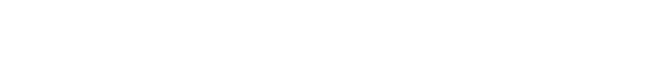 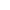 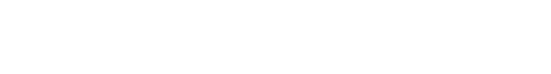 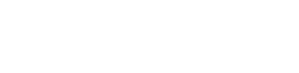 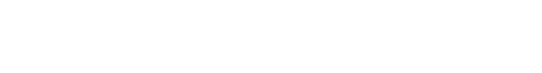 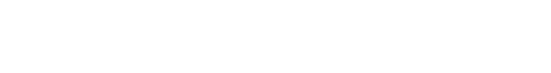 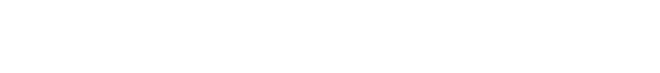 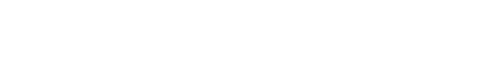 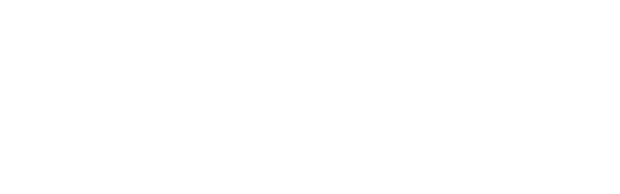 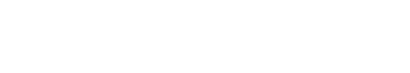 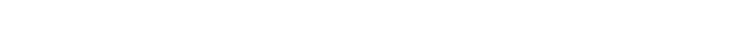 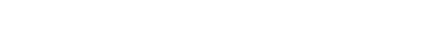 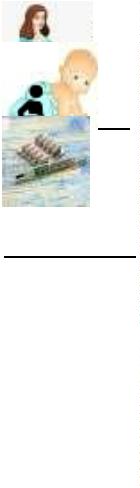 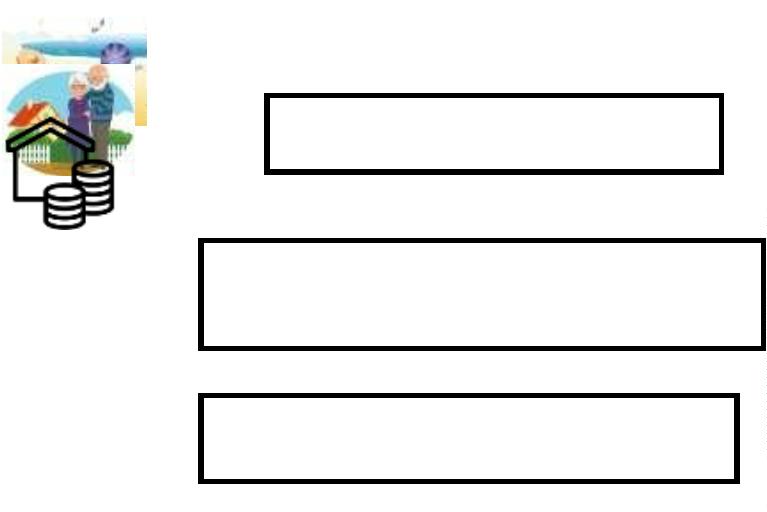 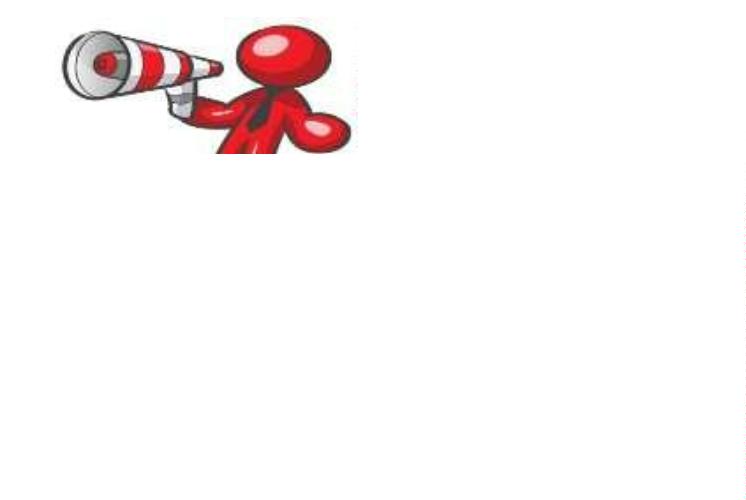 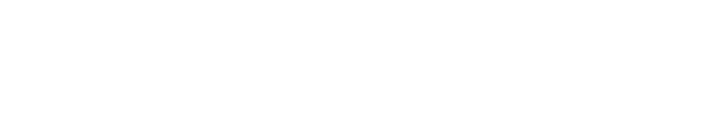 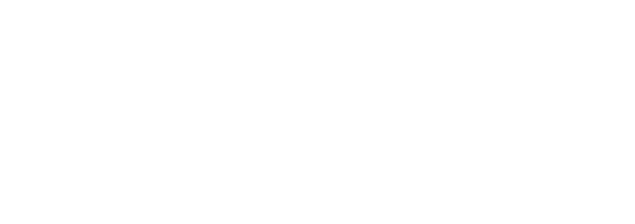 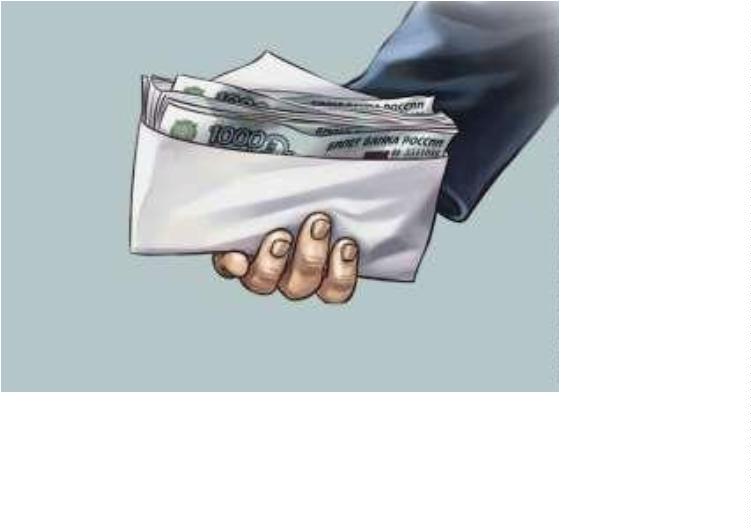 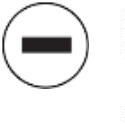 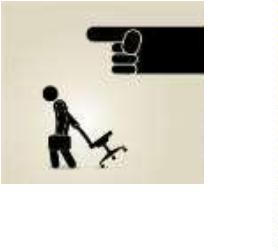 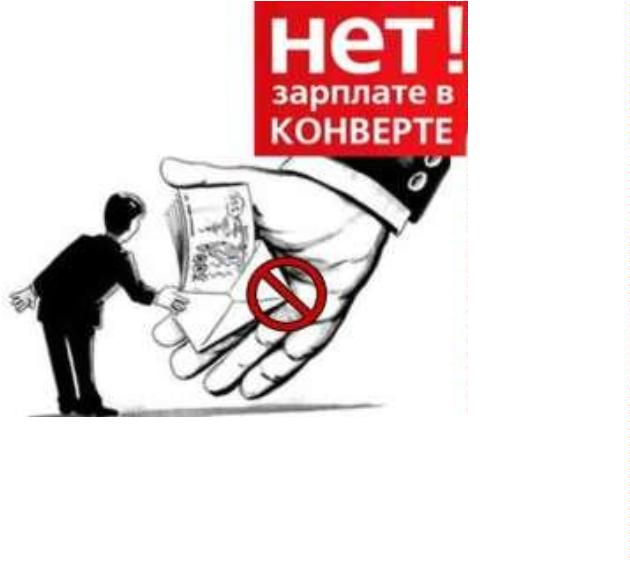 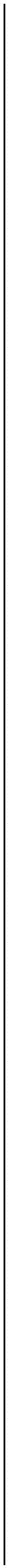 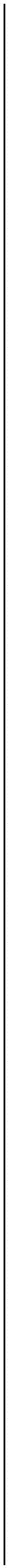 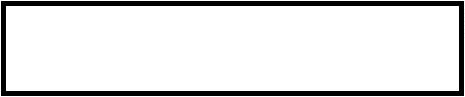 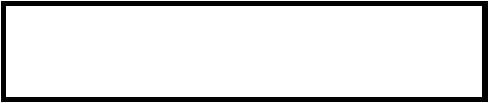 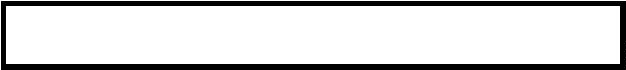 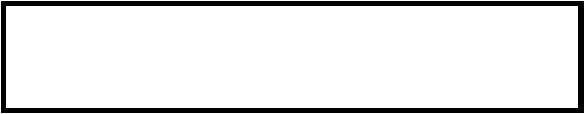 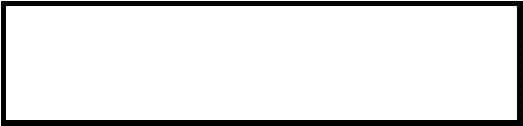 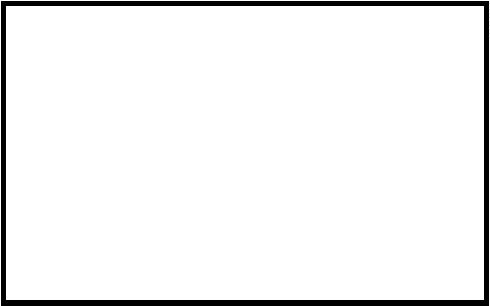 Уважаемые жители Камызякского района!Если Вы и/или Вашизнакомые/друзья/родственникистолкнулись с неформальнойзанятостью,ОБРАЩАЙТЕСЬ вГосударственную инспекцию труда в Астраханской областиг.Астрахань,ул. Тредиаковского, 13(прием дежурного инспектора:Вторник  с 09:00 до 12:00Четверг   с 14:00 до 17:00«горячая линияс 09.00 до 21.00 часу ежедневноgit30@rostrud.gov.ruПОМНИТЕ!Восстановить Ваши нарушенные праваможно только тогда, когда Вы работаете!СВОЕВРЕМЕННО ОБРАЩАЙТЕСЬ ВИНСПЕКЦИЮ ТРУДА И НЕСОЛАШАЙТЕСЬ НА «ЗАРПЛАТУ ВКОНВЕРТЕ»https://epp.genproc.gov.ru/web/proc_30/internet-reception/personal-receptionrequesthttps://kamyzyakskiy.astrobl.ru/АДМИНИСТРАЦИЯ МУНИЦИПАЛЬНОГО ОБРАЗОВАНИЯ «КАМЫЗЯКСКИЙ МУНИЦИПАЛЬНЫЙ РАЙОН АСТРАХАНСКОЙ ОБЛАСТИ»   91295@list.ru8 (851) 45 91-2-95НЕФОРМАЛЬНАЯЗАНЯТОСТЬМЫ ЗАЩИТИМ ВАШТРУД62-41-47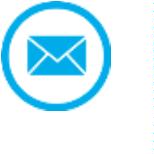 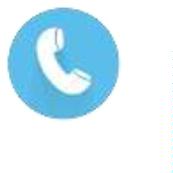 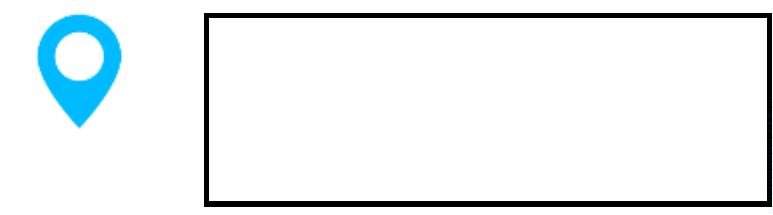 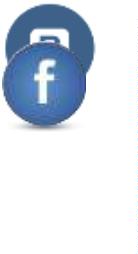 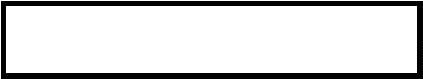 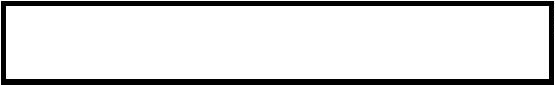 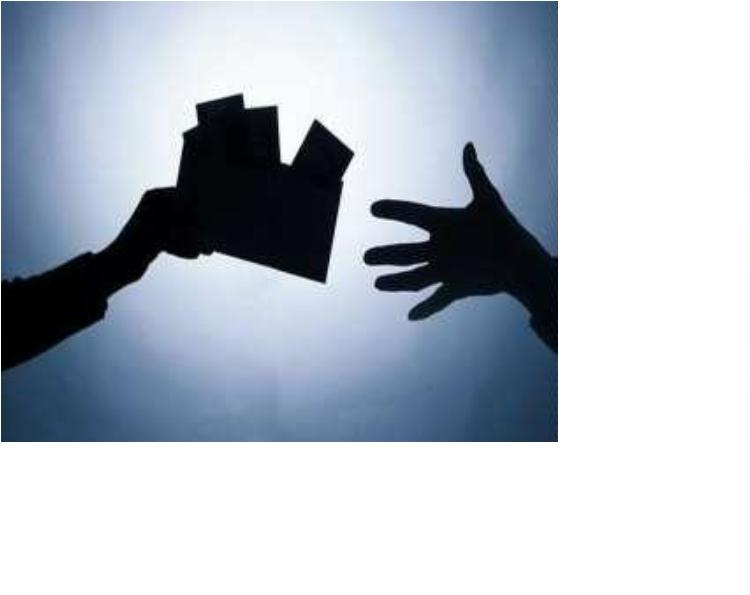 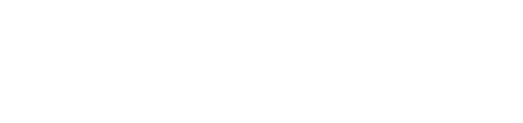 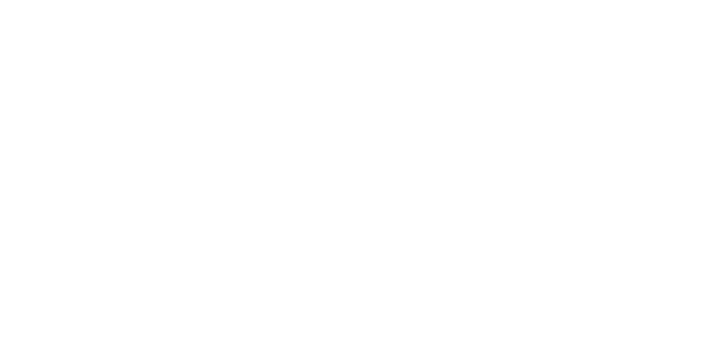 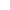 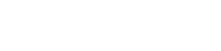 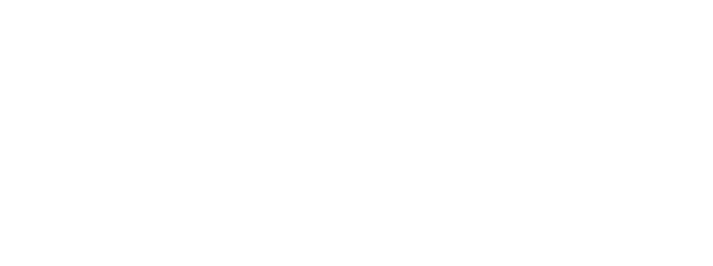 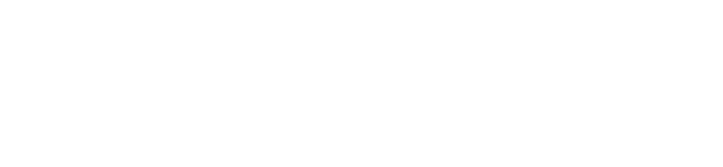 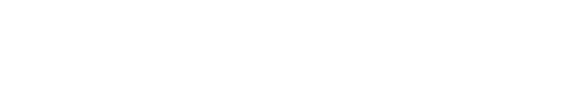 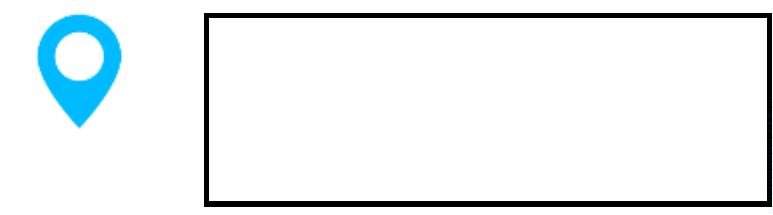 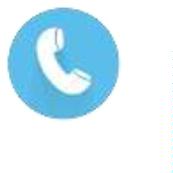 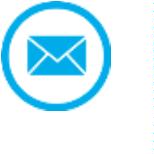 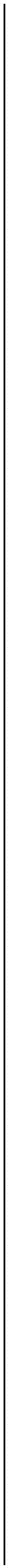 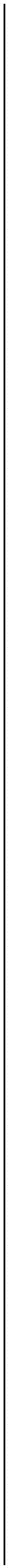 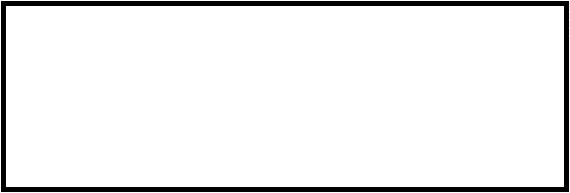 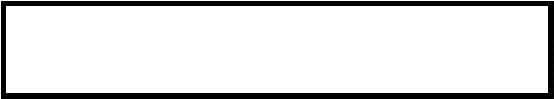 